  Obec Beladice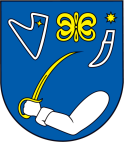 Návrh na vydanie  rozhodnutia o umiestnení stavby(podľa § 35 ods. 1 zákona č. 50/1976 Zb. o územnom plánovaní a stavebnom poriadku (stavebný zákon) v znení neskorších zmien a doplnkov a § - u 3 vyhl.č.453/2000 Z. z., ktorou sa vykonávajú niektoré ustanovenia stavebného zákona) Meno a adresa navrhovateľa: Meno a priezvisko (názov):  .....................................................................................................................Adresa (sídlo): ...........................................................................................................................................Dátum narodenia (IČO): ............................................................................................................................                   Telefón: ......................................................................................................................................................E-mail: .......................................................................................................................................................Názov (označenie) stavby: ....................................................................................................................................................................Obec: ..............................................................      Ulica a číslo: ................................................................Parcelné číslo: ...................................................... Katastrálne územie: .................................................... Dátum a číslo vydaného stavebného povolenia: ....................................................................................Vydaného (uviesť správny orgán): ........................................................................................................... K pozemkom, na ktorých je stavba uskutočňovaná, resp. k jestvujúcej stavbe má stavebník:vlastnícke právoiné právo ( uviesť aké) .......................................................................................................................................................Spôsob realizácie stavby: Svojpomocne: stavebný dozor (meno a priezvisko): ..............................................................................................................................................bydlisko: ..............................................................................................................................................Dodávateľsky: zhotoviteľ (názov ): ..............................................................................................................................................sídlo: ..............................................................................................................................................Doterajší spôsob užívania stavby:  ................................................................................................................................................................................................................................................................................................................................................................................................................................................................................................................................................................................................................................................................................ Mená a adresy účastníkov stavebného konania: ............................................................................................................................................................................................................................................................................................................................................................................................................................................................................................................V....................................... dňa: .............................                            .............................................................                                                                                                                       podpis navrhovateľa(u právnických osôb odtlačok pečiatky, meno, priezvisko, funkcia a podpis štatutárneho zástupcu/oprávnenej osoby)